Existing street scene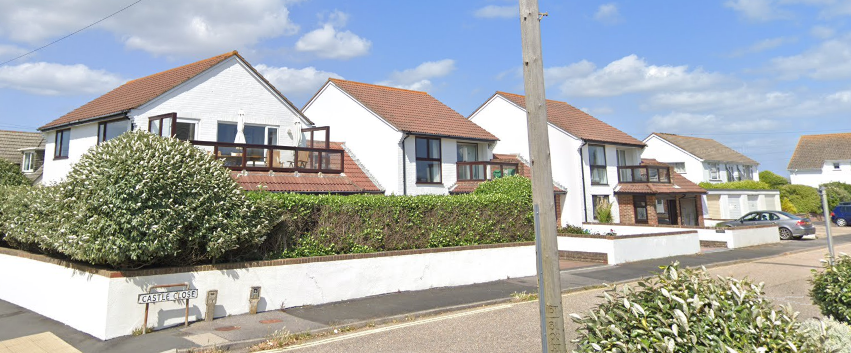                   Polruan                                                            Saltaire